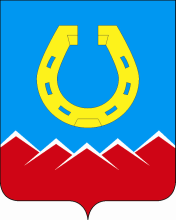  Совет депутатов Юрюзанского городского поселения   РЕШЕНИЕ«28»         декабря    2016 г.                                                                 № 71Об утверждении Положения «О бюджетном процессе вЮрюзанском городском поселении»В соответствии с Бюджетным кодексом Российской Федерации, Федеральным законом № 131-ФЗ «Об общих принципах организации местного самоуправления в Российской Федерации», Уставом Юрюзанского городского поселения, в целях финансового регулирования и функционирования  бюджета городского поселения  как составной части бюджетной системы Российской Федерации и определения в соответствии с Бюджетным кодексом Российской Федерации бюджетного процесса в Юрюзанском городском поселении Совет депутатов Юрюзанского городского поселения   Р Е Ш А Е Т:          1. Утвердить прилагаемое Положение «О бюджетном процессе Юрюзанского городского поселения».2. Признать утратившими силу:Решение Совета депутатов Юрюзанского городского поселения от 28.11.2007 г № 317 «Об утверждении Положения  «О бюджетном процессе в Юрюзанском городском поселении»;Решение Совета депутатов Юрюзанского городского поселения от 25.06.2008 г. № 380 «О внесении изменений в  Положение  «О бюджетном процессе в Юрюзанском городском поселении»;Решение Совета депутатов Юрюзанского городского поселения от 26.08.2009 г № 504 «О внесении изменений в  Положение  «О бюджетном процессе в Юрюзанском городском поселении»;Решение Совета депутатов Юрюзанского городского поселения от 28.12.2010 г № 68«О внесении изменений в  Положение  «О бюджетном процессе в Юрюзанском городском поселении»;Решение Совета депутатов Юрюзанского городского поселения от 29.06.2011 г № 95«О внесении изменений в  Положение  «О бюджетном процессе в Юрюзанском городском поселении»;Решение Совета депутатов Юрюзанского городского поселения от 23.12.2015 г № 20 «О внесении изменений в  Положение  «О бюджетном процессе в Юрюзанском городском поселении»;      3.  Опубликовать данное  решение в газете « Авангард».4.  Контроль за  исполнением настоящего решения возложить на  финансово- бюджетную комиссию Совета депутатов Юрюзанского городского поселения.Председатель Совета депутатов  Юрюзанского городского поселения                                 А.Г. КурановУтверждено:Решением Совета депутатовЮрюзанского городского поселенияПОЛОЖЕНИЕО бюджетном процессе в Юрюзанском городском поселенииНастоящее Положение  служит целям финансового регулирования и функционирования  бюджета Юрюзанского городского поселения (далее по тексту – бюджета городского поселения) как составной части бюджетной системы Российской Федерации и определяет в соответствии с Бюджетным кодексом Российской Федерации бюджетный процесс в Юрюзанском городском поселении.ГЛАВА I. Бюджетное законодательство Юрюзанского городского поселения и бюджетные полномочия Юрюзанского городского поселенияСтатья 1. Правоотношения, регулируемые настоящим ПоложениемНастоящее Положение регулирует правоотношения, возникающие между участниками бюджетного процесса в Юрюзанском городском поселении при формировании доходов и осуществлении расходов бюджетагородского поселения, осуществлении муниципальных заимствований, управлении муниципальным долгом, составлении и рассмотрении проекта бюджета городского поселения, утверждении и исполнении бюджета, контроле за исполнением бюджета городского поселения, осуществлении внешней проверки, составлении, рассмотрении и утверждении бюджетной отчетности.Статья 2. Нормативные правовые акты, регулирующие бюджетные правоотношения в Юрюзанском городском поселении1. Бюджетное законодательство городского поселения основывается на Конституции Российской Федерации, Бюджетном кодексе Российской Федерации и принятых в соответствии с ним иных федеральных законов.2. Бюджетное законодательство городского поселения состоит из настоящего Положения и принятых в соответствии с ним  муниципальных правовых актов Совета депутатов Юрюзанского городского поселения о бюджете на очередной финансовый год и плановый период, а также иных муниципальных правовых актов,  регулирующих правоотношения, указанные в статье 1 настоящего Положения.Глава Юрюзанского городского поселения (далее – Глава), Совет депутатов Юрюзанского городского поселения (далее – Совет депутатов) принимают  муниципальные правовые акты, регулирующие правоотношения, указанные в статье 1 настоящего Положения.3. Муниципальные правовые акты, предусмотренные частью 2 настоящей статьи, не могут противоречить Бюджетному кодексу Российской Федерации, иным федеральным законам и  настоящему Положению. В случае противоречия между настоящим Положением и муниципальными правовыми актами, предусмотренными частью 2 настоящей статьи, применяется Бюджетный кодекс Российской Федерации, иные федеральные законы, и настоящее Положение.4. Понятия и термины, применяемые в настоящем Положении, используются в значениях, определенных Бюджетным кодексом Российской Федерации.Статья 3. Бюджетные полномочия Юрюзанского городского поселенияК бюджетным полномочиям Юрюзанского городского поселения относятся (далее–городского поселения):1) установление порядка составления и рассмотрения проекта бюджета городского поселения, утверждения и исполнения бюджета городского поселения, осуществления контроля за его исполнением и утверждения отчета об исполнении бюджета городского поселения;2) составление и рассмотрение проекта бюджета городского поселения, утверждение и исполнение бюджета городского поселения, осуществление контроля за его исполнением, составление и утверждение отчета об исполнении бюджета городского поселения;3) установление и исполнение расходных обязательств городского поселения;4)осуществление муниципальных заимствований, предоставление муниципальных гарантий, предоставление бюджетных кредитов, управление муниципальным долгом и управления муниципальными активами;5) установление, детализация и определение порядка применения бюджетной классификации Российской Федерации в части, относящейся к  бюджету городского поселения;6) в случае и порядке, предусмотренными Бюджетным Кодексом Российской Федерации и иными федеральными законами, установление ответственности за нарушение муниципальных правовых актов по вопросам регулирования бюджетных правоотношений;7) установление в соответствии с федеральными законами и законами Челябинской области нормативов отчислений доходов в бюджеты поселений от федеральных налогов и сборов, в том числе от налогов, предусмотренных специальными налоговыми режимами, региональных и местных налогов, подлежащих зачислению в соответствии с Бюджетным кодексом Российской Федерации, законодательством о налогах и сборах и (или) законами Челябинской области в бюджет городского поселения;8) составление отчета об исполнении бюджета Юрюзанского городского поселения;9) иные бюджетные полномочия, отнесенные Бюджетным Кодексом Российской Федерации к бюджетным полномочиям органов местного самоуправления.ГЛАВАII. Участники бюджетного процесса в Юрюзанском городском поселении и их полномочияСтатья 4. Участники бюджетного процесса Юрюзанского городского поселения на уровне городского поселения1. Участниками бюджетного процесса являются:1) ГлаваЮрюзанского городского поселения(далее – Глава);2) Совет депутатовЮрюзанского городского поселения (далее совет депутатов);3) Администрация Юрюзанского городского поселения (далее- Администрация);4) Финансовый отдел администрации Юрюзанского городского поселения (далее – Финансовыйотдел); 5) Органы муниципального финансового контроля;6) Главные распорядители (распорядители) бюджетных средств;7) Главные администраторы (администраторы) доходов бюджета городского поселения;8) Главные администраторы (администраторы) источников финансирования дефицита бюджета городского поселения;9) Получатели бюджетных средств;2. Особенности бюджетных полномочий участников бюджетного процесса, являющихся органами местного самоуправления, устанавливаются  Бюджетным кодексом Российской Федерации, принятым в соответствии с ним настоящим Положением, а также в установленных ими случаях  нормативными правовыми актами Администрации городского поселения.Статья 5. Полномочия органов местного самоуправления в бюджетном процессе1. Совет депутатов городского поселения:1) рассматривает и утверждает бюджет городского поселения и отчет о его исполнении;2) осуществляет контроль в ходе рассмотрения отдельных вопросов исполнения бюджета городского поселения на своих заседаниях, заседаниях комиссий, рабочих групп Совета депутатов, в ходе проводимых Советом депутатов слушаний и в связи с депутатскими запросами;3) формирует и определяет правовой статус органа внешнего муниципального финансового контроля, 4) осуществляет другие полномочия в соответствии с Бюджетным кодексом Российской Федерации, Федеральным законом «Об общих принципах организации местного самоуправления в Российской Федерации», Федеральным законом «Об общих принципах организации и деятельности контрольно-счетных органов субъектов Российской Федерации и муниципальных образований», иными нормативными правовыми актами Российской Федерации, УставомЮрюзанского городского поселения и иными нормативными правовыми актами органов местного самоуправления городского поселения.Статья 6. Бюджетные полномочия Администрации Юрюзанского городского поселенияАдминистрация района  обладает следующими бюджетными полномочиями:1) устанавливает порядок составления и исполнения бюджета городского поселения в соответствии с Бюджетным кодексом Российской Федерации, настоящим Положением и иными нормативными правовыми актами Российской Федерации и органов местного самоуправления городского поселения;2) вносит на рассмотрение Совета депутатов проект решения о бюджете городского поселения, о внесении изменений в решение о бюджете городского поселения;3) устанавливает порядок разработки и утверждения, период действия, а также требования к составу и содержанию бюджетного прогноза Юрюзанского городского поселения на долгосрочный период;4) утверждает бюджетный прогноз (изменения бюджетного прогноза) городского поселения на долгосрочный период;5) устанавливает порядок ведения реестра расходных обязательств городского поселения;6) устанавливает порядок использования бюджетных ассигнований резервного фонда Администрации городского поселения;7) устанавливает порядок формирования и ведения реестра источников доходов бюджета городского поселения;8) устанавливает порядок принятия решений о разработке муниципальных программ городского поселения и их формирования и реализации;9) устанавливает порядок разработки, утверждения и реализации ведомственных целевых программ; 10) утверждает муниципальные программы городского поселения; 11) принимает решения об осуществлении муниципальных внутренних заимствований в пределах дефицита бюджета городского поселения и (или) суммы средств на погашение муниципальных долговых обязательств, указанных в решении о бюджете городского поселения; 12) представляет муниципальные гарантии в пределах общей суммы предоставляемых муниципальных гарантий, предусмотренной решением о бюджете городского поселения, и заключает договоры о предоставлении муниципальных гарантий, об обеспечении исполнения принципалом его возможных будущих обязательств по возмещению городскому поселению в порядке регресса сумм, уплаченных гарантом во исполнение (частичное исполнение) обязательств по муниципальной гарантии; 13) устанавливает состав, порядок и сроки внесения информации в муниципальную долговую книгу; 14) устанавливает порядок осуществления бюджетными и автономными учреждениями полномочий органа исполнительной власти городского поселения по исполнению публичных обязательств перед физическими лицами, подлежащих исполнению в денежной форме, и финансового обеспечения их осуществления; 15) устанавливает порядок формирования муниципальных заданий на оказание муниципальных услуг (выполнение работ) муниципальными учреждениями; 16) устанавливает порядок формирования, ведения и утверждения ведомственных перечней муниципальных услуг и работ, оказываемых и выполняемых муниципальными учреждениями;17) устанавливает порядок предоставления из бюджета городского поселения муниципальным бюджетным и автономным учреждениям субсидий на финансовое обеспечение выполнение ими муниципального задания;18) устанавливает порядок определения объема и условий предоставления из бюджета городского поселения муниципальным бюджетным и автономным учреждениям субсидий на иные цели; 19) принимает решение о подготовке и реализации бюджетных инвестиций в объекты капитального строительства с последующим включением их в реестр имущества, находящегося в муниципальной собственности городского поселения; 20) определяет порядок принятия решений о предоставлении бюджетных инвестиций юридическим лицам, не муниципальными учреждениями и муниципальными унитарными предприятиями, в объекты капитального строительства и (или) на приобретение объектов недвижимого имущества за счет средств бюджета городского поселения и принимает такие решения;21) устанавливает порядок определения объема и предоставления субсидий из бюджета городского поселения некоммерческим учреждениям, не являющимися муниципальными учреждениями;22) устанавливает порядок принятия решений о предоставлении бюджетных ассигнований на осуществление за счет предусмотренных статьей 78.2 Бюджетного кодекса Российской Федерации субсидий из бюджета городского поселения капитальных вложений в объекты капитального строительства муниципальной собственности городского поселения и (или) приобретение объектов недвижимого имущества в муниципальную собственность городского поселения, а также предоставления указанных субсидий23) вносит изменения в структуру расходов бюджета городского поселения, в том числеосуществляет перемещение бюджетных ассигнований между главными распорядителями бюджетных средств, разделами, подразделами, целевыми статьями и группами (группами и подгруппами) видов расходов классификации расходов бюджетов в случаях, установленных бюджетным законодательством Российской Федерации и иными нормативными правовыми актами органов местного самоуправления;24) определяет порядок принятия решений о заключении муниципальных контрактов от имени городского поселения, предметами которых являются выполнение работ, оказание услуг, длительность производственного цикла выполнения, оказания которых превышает срок действия утвержденных лимитов бюджетных обязательств, и принимает такие решения;25) определяет порядок принятия решений, предусматривающих случаи, в которыхсоглашения о муниципально-частном партнерстве и концессионные соглашения от имени городского поселения заключаются на срок, превышающий срок действия утвержденных лимитов бюджетных обязательств, и принимает такие решения;26)принимает решения о предоставлении юридическим лицам (за исключением государственных (муниципальных) учреждений), индивидуальным предпринимателям, физическим лицам грантов в форме субсидий, в том числе предоставляемых на конкурсной основе, а также определяет порядок предоставления указанных субсидий, если данный порядок не определен решениями, предусмотренными настоящим пунктом;27)принимает решения о предоставлении некоммерческим организациям, не являющимся муниципальными казенными учреждениями, грантов в форме субсидий, в том числе предоставляемых органами исполнительной власти городского поселения по результатам проводимых ими конкурсов бюджетным и автономным учреждениям, включая учреждения, в отношении которых указанные органы не осуществляют функции и полномочия учредителя, а также определяет порядок предоставления указанных субсидий, если данный порядок не определен решениями, предусмотренными настоящим пунктом;28)устанавливает порядок осуществления главным распорядителем (распорядителем) бюджетных средств, главным администратором (администратором) доходов бюджета городского поселения, главным администратором (администратором) источников финансирования дефицита бюджета городского поселения внутреннего финансового контроля и внутреннего финансового аудита;29)определяет порядок осуществления полномочий органами внутреннего муниципального финансового контроля по внутреннему муниципальному финансовому контролю;30)определяет муниципальный орган, уполномоченный на обращение в суд с исковыми заявлениями о возмещении ущерба, причиненного городскому поселению нарушением бюджетного законодательства Российской Федерации и иных нормативных правовых актов, регулирующих бюджетные правоотношения в случаях, установленных статьей 270-2 Бюджетного кодекса Российской Федерации;31) осуществляет иные полномочия, отнесенные к его ведению нормативными правовыми актами Российской Федерации, законами Челябинской области, Уставом Юрюзанского городского поселения и нормативными правовыми актами городского поселения.Статья 7. Бюджетные полномочия Финансового отделаЮрюзанского городского поселенияФинансовый отдел администрацииобладает следующими бюджетными полномочиями:1) организует составление и составляет проект бюджета городского поселения и представляет его Главе;2) разрабатывает и представляет Главе основные направления бюджетной политики и основные направления налоговой политики;3) ведет реестр расходных обязательств городского;4) проектирует предельные объемы бюджетных ассигнований по главным распорядителям средств бюджета городского поселения;5)  устанавливает перечень и коды целевых статей расходов бюджета городского поселения в пределах полномочий, определенных законодательством Российской Федерации;6) утверждает перечень кодов видов источников финансирования дефицитов бюджетов;7) направляет запросы в органы Федерального казначейства о предоставлении информации из расчетных документов о поступивших от юридических лиц платежах, являющихся источниками формирования доходов бюджета городского;8) устанавливает порядок составления и ведения сводной бюджетной росписи бюджета городского поселения, бюджетных росписей главных распорядителей средств бюджета и кассового плана исполнения бюджета;9)составляет и ведет сводную бюджетную роспись бюджета городского поселения и кассовый план бюджета городского поселения;10) получает от федеральных органов исполнительной власти, органов исполнительной власти Челябинской области, органов местного самоуправления Катав-Ивановского муниципального района, а также иных организаций материалы, необходимые для составления проекта бюджета городского поселения, отчета об исполнении бюджета городского поселения;11) устанавливает порядок доведения бюджетных ассигнований и (или) лимитов бюджетных обязательств до главных распорядителей средств бюджета Юрюзанского городского поселения в случаях установленных решением Юрюзанского городского поселения о бюджете определенных условий предоставления средств;12) доводит до главных распорядителей средств бюджета городского поселения бюджетные ассигнования и лимиты бюджетных обязательств;13) доводит до главных администраторов источников финансирования дефицита бюджета бюджетные ассигнования;14) организует исполнение бюджета городского поселения, устанавливает порядок составления бюджетной отчетности в соответствии с законодательством Российской Федерации и Челябинской области;15) осуществляет операции со средствами  бюджета городского поселения;16) устанавливает порядок открытия и ведения лицевых счетов, открываемых в Финансовом управлении Катав-Ивановскогорайона;17) открывает и ведет лицевые счета;18) устанавливает порядок санкционирования оплаты денежных обязательств получателей средств бюджета и администраторов источников финансирования дефицита бюджета;19) устанавливает порядок санкционирования расходов муниципальных бюджетных учреждений и муниципальных автономных учреждений, источником финансового обеспечения которых являются средства, полученные в соответствии с абзацем вторым пункта 1 статьи 78.1 и статьей 78.2 Бюджетного кодекса Российской Федерации;20) устанавливает порядок завершения операций по исполнению бюджета городского поселения текущего финансового года;21)  составляет отчет об исполнении бюджета городского поселения;22) представляет отчет об исполнении бюджета городского поселения Главе Юрюзанского городского поселения и в Финансовое управление Катав-Ивановского муниципального района;23) осуществляет методологическое руководство в пределах своей компетенции по вопросам бюджетного учета и отчетности;24)  осуществляет управление муниципальным долгом (в части его планирования, погашения, обслуживания и учета) и муниципальными финансовыми активами Юрюзанского городского поселения;25) приостанавливает операции по лицевым счетам главных распорядителей бюджетных средств, распорядителей бюджетных средств, получателей бюджетных средств, муниципальных бюджетных учреждений и муниципальных автономных учреждений в случаях, предусмотренных бюджетным законодательством Российской Федерации;26)  исполняет судебные акты по искам к Юрюзанскому городскому поселению о возмещении вреда, причиненного гражданину или юридическому лицу в результате незаконных действий (бездействия) органов местного самоуправления Юрюзанского городского поселения или их должностных лиц, а также судебные акты по иным искам о взыскании денежных средств за счет средств казны Юрюзанского городского поселения (за исключением судебных актов о взыскании денежных средств впорядке субсидиарной ответственности главных распорядителей бюджетных средств), судебные акты о присуждении компенсации за нарушение права на исполнение судебного акта в разумный срок за счет средств бюджета городского поселения в порядке, установленном Бюджетным кодексом Российской Федерации, ведет учет и осуществляет хранение исполнительных документов и иных документов, связанных с их исполнением;27) организует исполнение судебных актов, предусматривающих обращение взыскания на средства бюджета городского поселения по денежным обязательствам муниципальных казенных учреждений в порядке, установленном Бюджетным кодексом Российской Федерации, ведет учет и осуществляет хранение исполнительных документов и иных документов, связанных с их исполнением;28) организует исполнение судебных актов, предусматривающих обращение взыскания на средства муниципальных бюджетных учреждений и муниципальных автономных учреждений, ведет учет и осуществляет хранение исполнительных документов и иных документов, связанных с их исполнением, предусматривающих обращение взыскания на средства муниципальных бюджетных учреждений и муниципальных автономных учреждений;29) организует исполнение решения налогового органа о взыскании налога, сбора, пеней и штрафов, предусматривающего обращение взыскания на средства бюджета городского поселения с муниципальных казенных учреждений в порядке, установленном Бюджетным кодексом Российской Федерации;30) организует исполнение решения налогового органа о взыскании налога, сбора, пеней и штрафов, предусматривающего обращение взыскания на средства муниципальных бюджетных учреждений и муниципальных автономных учреждений;31) осуществляет иные функции в соответствии с Бюджетным кодексом Российской Федерации и иными нормативными правовыми актами Российской Федерации и Челябинской области.Статья 8. Исключительные полномочия  Начальника Финансового отдела администрации Юрюзанского городского поселения1. Начальник Финансового отдела  имеет исключительное право:1) утверждать сводную бюджетную росписьбюджета городского поселения;2) вносить изменения в сводную бюджетную роспись бюджета городского поселения;3) утверждать лимиты бюджетных обязательств для главных распорядителей средств бюджета городского поселения;4) вносить изменения в лимиты бюджетных обязательств.Статья 9. Ответственность Финансового отдела администрации Юрюзанского городского поселения, Начальника Финансового отдела администрации1.Финансовый отдел администрации городского поселениянесет ответственность за осуществление бюджетных полномочий, определенных настоящим Положением.2.Начальник финансового отдела несет персональную ответственность за осуществление полномочий, установленных статьей 9 настоящего Положения.Статья 10. Бюджетные полномочия органов муниципального финансового контроля городского поселения1) Бюджетные полномочия органов муниципального финансового контроля, к которым относятся орган внешнего муниципального контроляКонтрольно – счетная палата                             Катав-Ивановского муниципального района (далее – Контрольно – счетная палата района), орган внутреннего муниципального финансового контроля, являющейся органом (должностным лицом) Администрации Катав-Ивановского муниципального района (далее – орган внутреннего муниципального финансового контроля), по осуществлению  муниципального финансового контроля установлены Бюджетным кодексом Российской Федерации и настоящим Положением.2) Контрольно – счетная  палата района также осуществляет бюджетные полномочия по:аудиту эффективности, направленному на определение экономности и результативности использования средств бюджета городского поселения;экспертизе проектов решений района о бюджете городского поселения, иных нормативных правовых актов бюджетного законодательства городского поселения, в том числе обоснованности показателей параметров и характеристик бюджетов; экспертизе муниципальных программ городского поселения;анализу бюджетного процесса в муниципальном образовании и подготовка предложений, направленных на его совершенствование;другим вопросам, установленным Федеральным законом «Об общих принципах организации и деятельности контрольно – счетных органов  субъектов Российской Федерации и муниципальных образований», и решением Собрания депутатов «ОКонтрольно – счетной палате Катав-Ивановского муниципального района».3) Орган внутреннего муниципального финансового контроляпроводит анализ осуществления главными администраторами средств бюджета городского поселения внутреннего финансового контроля и внутреннего финансового аудита.Статья 11. Бюджетные полномочия главного распорядителябюджетных средств1. Главный распорядитель бюджетных средств обладает следующими полномочиями:1) обеспечивает результативность, адресность и целевой характер использования бюджетных средств в соответствии с утвержденными ему бюджетными ассигнованиями и лимитами бюджетных обязательств;2) формирует перечень подведомственных ему распорядителей и получателей бюджетных средств;3) ведет реестр расходных обязательств, подлежащих исполнению в пределах утвержденных ему лимитов бюджетных обязательств и бюджетных ассигнований;4) осуществляет планирование соответствующих расходов бюджета городского поселения, составляет обоснования бюджетных ассигнований в соответствии с принятыми расходными обязательствами городского поселения;5) осуществляет планирование бюджетных ассигнований в соответствии с методикой, утвержденной Финансовым управлением;6) составляет, утверждает и ведет бюджетную роспись, распределяет бюджетные ассигнования, лимиты бюджетных обязательств по подведомственным распорядителям и получателям бюджетных средств и исполняет соответствующую часть бюджета городского поселения;7) вносит предложения по формированию и изменению лимитов бюджетных обязательств;8) вносит предложения по формированию и изменению сводной бюджетной росписи;9) определяет порядок утверждения бюджетных смет подведомственных получателей бюджетных средств, являющихся муниципальными казенными учреждениями;10) формирует и утверждает муниципальные задания в порядке, установленном Администрацией городского поселения;11) обеспечивает соблюдение получателями межбюджетных субсидий, субвенций и иных межбюджетных трансфертов, имеющих целевое назначение, а также иных  субсидий и бюджетных инвестиций, определенных Бюджетным кодексом Российской Федерации, условий, целей и порядка, установленных при их предоставлении;12) формирует бюджетную отчетность главного распорядителя бюджетных средств;13) отвечает от имени муниципального образования по денежным обязательствам подведомственных ему получателей бюджетных средств;14) формирует доклад о результатах и основных направлениях деятельности;15) осуществляет иные бюджетные полномочия, установленные Бюджетным кодексом Российской Федерации и принимаемыми в соответствии с ним муниципальными правовыми актами, регулирующими бюджетные правоотношения.2. Распорядитель бюджетных средств обладает следующими бюджетными полномочиями:1) осуществляет планирование соответствующих расходов бюджета;2) распределяет бюджетные ассигнования, лимиты бюджетных обязательств по подведомственным распорядителям и (или) получателям бюджетных средств и исполняет соответствующую часть бюджета;3) вносит предложения главному распорядителю бюджетных средств, в ведении которого находится, по формированию и изменению бюджетной росписи;4) обеспечивает соблюдение получателями межбюджетных субсидий, субвенций и иных межбюджетных трансфертов, имеющих целевое назначение, а также иных субсидий и бюджетных инвестиций, определенных Бюджетным кодексом Российской Федерации, условий, целей и порядка, установленных при их предоставлении;5) в случае и порядке, установленных соответствующим главным распорядителем бюджетных средств, осуществляет отдельные бюджетные полномочия главного распорядителя бюджетных средств, в ведении которого находится.Статья 12. Бюджетные полномочия главного администратора (администратора) доходов  бюджета городского поселения1. Главный администратор доходов бюджета городского поселения обладает следующими бюджетными полномочиями:1) формирует перечень подведомственных ему администраторов доходов бюджета городского поселения;2) осуществляет среднесрочное, годовое, квартальное и ежемесячное прогнозирование поступлений в бюджет городского поселения;3) представляет сведения, необходимые для составления проекта бюджета;4) представляет сведения для составления и ведения кассового плана городского поселения;5) определяет порядок принятия решений о признании безнадежной к взысканию задолженности по платежам в бюджет городского поселения в соответствии с общими требованиями, установленными Правительством Российской Федерации;6) формирует и представляет бюджетную отчетность главного администратора доходов  бюджета городского поселения;7) утверждает методику прогнозирования поступлений доходов в бюджет городского поселения в соответствии с общими требованиями, установленными Правительством Российской Федерации; 8) ведет реестр источников доходов бюджета по закрепленным за ним источникам доходов на основании перечня источников доходов бюджетов бюджетной системы Российской Федерации;9) осуществляет иные бюджетные полномочия, установленные  Бюджетным кодексом Российской Федерации, настоящим Положением и принимаемыми в соответствии с ними  муниципальными правовыми  актами регулирующими бюджетные правоотношения.2. Администратор доходов бюджета городского поселения обладает следующими бюджетными полномочиями:1) осуществляет начисление, учет и контроль за правильностью исчисления, полнотой и своевременностью осуществления платежей в бюджет, пеней и штрафов по ним;2) осуществляет взыскание задолженности по платежам в бюджет, пеней и штрафов;3) принимает решение о возврате  излишне уплаченных (взысканных) платежей в бюджет, пеней и штрафов, а также процентов за несвоевременное осуществление такого возврата и процентов, начисленных на излишне взысканные суммы,  представляет в установленном законодательством Российской Федерации порядке поручение для осуществления возврата;4) принимает решение о зачете (уточнении) платежей в  бюджет и представляет уведомление в орган Федерального казначейства; 5) принимает решение о признании безнадежной к взысканию задолженности по платежам в  бюджет;6) в случае и порядке, установленных главным администратором доходов бюджета формирует и представляет главному администратору доходов бюджета городского поселения сведения и бюджетную отчетность, необходимые для осуществления полномочий соответствующего главного администратора доходов бюджета; 7) осуществляет иные бюджетные полномочия, установленные  Бюджетным кодексом Российской Федерации, настоящим Положением и принимаемыми в соответствии с ними  муниципальными правовыми  актами регулирующими бюджетные правоотношения.3. Бюджетные полномочия администраторов доходов бюджета городского поселения осуществляются в порядке, установленном законодательством Российской Федерации, а также в соответствии с доведенными до них главными администраторами доходов бюджета, в ведении которых они находятся, правовыми актами, наделяющих их полномочиями администратора доходов бюджета городского поселения.4. Бюджетные полномочия главных администраторов доходов бюджетов бюджетной системы Российской Федерации, являющихся органами местного самоуправления и (или) находящимися в их ведении казенными учреждениями, осуществляются в порядке, установленном  Главой городского поселения и органами местного самоуправления.  Статья 13. Бюджетные полномочия главного администратора (администратора) источников финансирования дефицита бюджета городского поселения1. Главный администратор источников финансирования дефицита бюджета городского поселения обладает следующими бюджетными полномочиями:1) формирует перечни подведомственных ему администраторов источников финансирования дефицита бюджета;2) осуществляет среднесрочное, годовое и квартальное планирование (прогнозирование) поступлений и выплат по источникам финансирования дефицита бюджета; 3) составляет обоснование бюджетных ассигнований;4) обеспечивает адресность и целевой характер использования выделенных в его распоряжение ассигнований, предназначенных для погашения источников финансирования дефицита бюджета;5) распределяет бюджетные ассигнования по подведомственным администраторам источников финансирования дефицита бюджета и исполняет соответствующую часть  бюджета;6) утверждает методику прогнозирования поступлений по источникам финансирования дефицита бюджета в соответствии с общими требованиями, установленными Правительством Российской Федерации;7) формирует и предоставляет бюджетную отчетность главного администратора источников финансирования  дефицита бюджета;8) осуществляет контроль за полнотой и своевременностью поступлений в бюджет источников финансирования дефицита  бюджета9) обеспечивает поступления в бюджет и выплаты из  бюджета по источникам финансирования дефицита  бюджета;10) осуществляет иные бюджетные полномочия, установленные Бюджетным Кодексом Российской Федерации, настоящим Положением и принимаемыми в соответствии с ними нормативными правовыми актами, регулирующими бюджетные правоотношения.2. Администратор источников финансирования дефицита бюджета осуществляет отдельные бюджетные полномочия главного администратора источников  финансирования дефицита  бюджета, в ведении которых находится, в случае и порядке, установленных соответствующим главным администратором источников финансирования дефицита бюджета.Статья 14. Бюджетные полномочия главного распорядителя (распорядителя) бюджетных средств, главного администратора (администратора) доходов бюджета городского поселения, главного администратора (администратора) источников финансирования дефицита  бюджета городского поселения по осуществлению внутреннего финансового контроля и внутреннего финансового аудита1. Главный распорядитель (распорядитель) бюджетных средств осуществляет внутренний финансовый контроль, направленный на:1) соблюдение установленных в соответствии с бюджетным законодательством Российской Федерации, иными нормативными правовыми актами, регулирующими бюджетные правоотношения, внутренних стандартов и процедур составления и исполнения бюджета по расходам, включая расходы на закупку товаров, работ, услуг для обеспечения муниципальных нужд, составления бюджетной отчетности и ведения бюджетного учета этим главным распорядителем бюджетных средств и подведомственными ему распорядителями и получателями бюджетных средств;2) подготовку и организацию мер по повышению экономности и результативности использования средств бюджета.2. Главный администратор (администратор) доходов бюджета осуществляет внутренний финансовый контроль, направленный на соблюдение внутренних стандартов и процедур составления и исполнения  бюджета по доходам, составления бюджетной отчетности и ведения бюджетного учета этим главным администратором доходов бюджета и подведомственными ему администраторами доходов  бюджета.3. Главный администратор (администратор) источников финансирования дефицита  бюджета осуществляет внутренний финансовый контроль, направленный на соблюдение внутренних стандартов и процедур составления и исполнения  бюджета по источникам финансирования дефицита  бюджета, составления бюджетной отчетности и ведения бюджетного учета этим главным администратором источников финансирования дефицита бюджета и подведомственными ему администраторами источников финансирования дефицита  бюджета.4. Главные распорядители (распорядители) бюджетных средств, главные администраторы (администраторы) доходов бюджета, главные администраторы (администраторы) источников финансирования дефицита  бюджета (их уполномоченные должностные лица) осуществляют на основе функциональной независимости внутренний финансовый аудит в целях:1) оценки надежности внутреннего финансового контроля и подготовки рекомендаций по повышению его эффективности;2) подтверждения достоверности бюджетной отчетности и соответствия порядка ведения бюджетного учета методологии и стандартам бюджетного учета, установленным Министерством финансов Российской Федерации;3) подготовки предложений по повышению экономности и результативности использования средств  бюджета.Статья 15.Бюджетные полномочия получателя средств бюджета городского поселенияПолучатель бюджетных средств обладает следующими бюджетными полномочиями:1) составляет и исполняет бюджетную смету;2) принимает и (или) исполняет в пределах доведенных лимитов бюджетных обязательств и (или) бюджетных ассигнований бюджетные обязательства;3) обеспечивает результативность, целевой характер использования предусмотренных ему бюджетных ассигнований;4) вносит соответствующему главному распорядителю (распорядителю) бюджетных средств предложения по изменению бюджетной росписи;5) ведет бюджетный учет (обеспечивает ведение бюджетного учета);6) формирует бюджетную отчетность (обеспечивает формирование бюджетной отчетности) ипредставляет бюджетную отчетность получателя бюджетных средств соответствующему главному распорядителю (распорядителю) бюджетных средств;7) исполняет иные полномочия, установленные Бюджетным кодексом Российской Федерации, настоящим Положением и принятыми в соответствии с ними  муниципальными правовыми актами  регулирующими бюджетные правоотношения.ГЛАВАIII. Составление и рассмотрение проекта решения Совета депутатов о бюджете городского поселения на очередной финансовый год и плановый периодСтатья 16. Составление проекта решения Совета депутатов о бюджете городского поселения на очереднойфинансовый годи плановый период1. Проект бюджета городского поселения составляется на основе прогноза социально-экономического развития в целях финансового обеспечения расходных обязательств городского поселения.2.  Проект  бюджета составляется в порядке, установленном Администрациейгородского поселения, в соответствии с Бюджетным  кодексом  Российской Федерации и принимаемыми с соблюдением его требований муниципальными правовыми актами Совета  депутатов.  3.  Проект  бюджета составляется и утверждается сроком на три года (на очередной финансовый год и плановый период).4. Организация составления проекта решения Совета депутатово бюджете на очередной финансовый год и плановый период осуществляется  Финансовым отделом администрации и начинается не позднее, чем за 6 месяцев до начала очередного финансового года. Финансовыйотдел имеет право запрашивать и получать от органов местного самоуправления сведения, необходимые для составления проекта решения Советадепутатов о бюджете на очередной финансовый год и плановый период.5. Проект решения Совета депутатово бюджете на очередной финансовый год и плановый период рассматривается Главой городского поселения.Статья 17. Среднесрочный финансовый план городского поселения1. Среднесрочный финансовый план района представляет собой документ, содержащий основные параметры  бюджета.2. Порядок разработки среднесрочного финансового плана  определяется Администрацией городского поселения и представляется в Совет депутатов  одновременно с проектом решения о бюджете. Форма среднесрочного финансового плана  утверждается Администрацией городского поселения.Среднесрочный финансовый план  формируется одновременно с проектом бюджета на очередной финансовый год на основе среднесрочного прогноза социально-экономического развития городского поселения.Проект среднесрочного финансового плана утверждается Администрацией городского поселения при рассмотрении проекта бюджета на очередной финансовый год и представляется в Совет депутатов одновременно с проектом бюджета.3. Показатели среднесрочного финансового плана  носят индикативный характер и могут быть изменены при разработке и утверждении среднесрочного финансового плана на очередной финансовый год и плановый период.Статья 18. Планирование бюджетных ассигнованийПланирование бюджетных ассигнований осуществляется в порядке и в соответствии с методикой, утверждаемой Финансовым управлением района, в соответствии с положениями Бюджетного кодекса Российской Федерации и настоящего Положения.Статья 19. Муниципальные программы1. Муниципальные программы утверждаются Администрацией городского поселения.Сроки реализации муниципальных программ определяются Администрацией городского поселенияв устанавливаемом ими порядке.Порядок принятия решений о разработке муниципальных программ, формирования и реализации указанных программ устанавливается Администрацией городского поселения.2. Объем бюджетных ассигнований на финансовое обеспечение реализации муниципальных программ утверждается решением о бюджете на очередной финансовый  год и плановый период по соответствующей каждой программе целевой статье расходов бюджета в соответствии с утвердившим программу нормативным правовым актом Администрациигородского поселения.Муниципальные программы, предлагаемые к реализации начиная с очередного финансового года, а также изменения в ранее утвержденные муниципальные программы подлежат утверждению в сроки, установленные Администрацией городского поселения.Совет депутатов вправе осуществлять рассмотрение проектов муниципальных программ и предложений о внесении изменений в муниципальные программы в порядке, установленном Советом депутатов.Муниципальные программы подлежат приведению в соответствие с решением о бюджете на очередной финансовый год и плановый период не позднее трех месяцев со дня вступления его в силу.3. По каждой муниципальной программе ежегодно проводится оценка эффективности ее реализации. Порядок проведения указанной оценки и ее критерии устанавливаются Администрацией городского поселения.По результатам указанной оценки Администрацией городского поселенияможет быть принято решение о необходимости прекращения или об изменении начиная с очередного финансового года ранее утвержденной муниципальной программы, в том числе необходимости изменения объема бюджетных ассигнований на финансовое обеспечение реализации муниципальной программы.Статья 20. Ведомственные программыВ районном бюджете могут предусматриваться бюджетные ассигнования на реализацию ведомственных программ, разработка, утверждение и реализация которых осуществляются в порядке, установленном Главой городского поселения.Статья 21. Содержание проекта решения городского поселения о бюджете на очередной финансовый год и плановый период1. В проекте решения Совета депутатов о бюджете на очередной финансовый год и плановый период должны содержаться:1) основные характеристики бюджета, к которым относятся общий объем доходов бюджета, общий объем расходов,  дефицит (профицит)  бюджета;2) нормативы распределения доходов между местными бюджетами в случае, если они не установлены Бюджетным кодексом Российской Федерации, федеральным законом о федеральном бюджете, законами области, регулирующими бюджетные правоотношения;3) перечень главных администраторов доходов бюджета;4) перечень главных администраторов источников финансирования дефицита бюджета;5) распределение бюджетных ассигнований по целевым статьям (муниципальным программам района и непрограммным направлениям деятельности), группам видов расходов, разделам и подразделам классификации расходов бюджетов на очередной финансовый год и плановый период;6) ведомственная структура расходов бюджета на очередной финансовый год и плановый период;7) общий объем бюджетных ассигнований, направляемых на исполнение публичных нормативных обязательств;8) общий объем межбюджетных трансфертов, получаемых из других бюджетов и (или) предоставляемых другим бюджетам бюджетной системы Российской Федерации в очередном финансовом году и плановом периоде;9) общий объем условно утверждаемых (утвержденных) расходов на первый год планового периода в объеме не менее 2,5 процента общего объема расходов бюджета (без учета расходов бюджета, предусмотренных за счет межбюджетных трансфертов из других бюджетов бюджетной системы Российской Федерации, имеющих целевое назначение), на второй год планового периода в объеме не менее 5 процентов общего объема расходов бюджета (без учета расходов бюджета, предусмотренных за счет межбюджетных трансфертов из других бюджетов бюджетной системы Российской Федерации, имеющих целевое назначение);10) источники финансирования дефицита бюджета на очередной финансовый год и плановый период;11) верхний предел районного муниципального внутреннего долга и (или) верхний предел  муниципального внешнего долга по состоянию на 1 января года, следующего за очередным финансовым годом и каждым годом планового периода, с указанием в том числе верхнего предела долга по муниципальным гарантиям;11) иные показатели бюджета, установленные Бюджетным кодексом Российской Федерации и законами области, регулирующими бюджетные правоотношения.2. Проектом решения Совета депутатово бюджете городского поселения на очередной финансовый год и плановый период может быть предусмотрено использование доходов бюджета по отдельным видам (подвидам) неналоговых доходов, предлагаемых к введению (отражению в бюджете) начиная с очередного финансового года, на цели, установленные решением  о бюджете, сверх соответствующих бюджетных ассигнований и (или) общего объема расходов бюджета.Статья 22. Внесение в Советдепутатов городского поселенияпроекта решения Совета депутатово бюджете городского поселения на очередной финансовый год и плановый период1.  Глава городского поселенияне позднее 15ноябрятекущего годавносит вСовет депутатов проект решения о бюджете на очередной финансовый год и плановый период.Администрация городского поселенияодновременно с внесением в Совет депутатов публикует проект решения  Совета депутатов о бюджете городского поселения на очередной финансовый год и плановый период в  газете «Авангард».2. Для рассмотрения проекта решения  Совета депутатов о бюджете на очередной финансовый год и плановый период в Совет депутатов  представляются следующие документы и материалы:1) основные направления бюджетной и налоговой политики;2) предварительные итоги социально-экономического развития за истекший период текущего финансового года и ожидаемые итоги социально-экономического развития  за текущий финансовый год;3) прогноз социально-экономического развития;4) прогноз основных характеристик (общий объем доходов, объем расходов, дефицит (профицит) бюджета) бюджета на очередной финансовый год и плановый период;5) пояснительная записка к проекту бюджета, включающая в себя пояснения к расчетам по статьям классификации доходов, а также пояснения к бюджетным ассигнованиям, предусмотренным на финансирование муниципальных программ  и непрограммных направлений деятельности;6) приложение к пояснительной записке к проекту бюджета с распределением бюджетных ассигнований по разделам подразделам классификации расходов бюджетов;7) верхний предел муниципального внутреннего долга на 1 января года, следующего за очередным финансовым годом и каждым годом планового периода, и (или)верхний предел муниципального внешнего долга на 1 января года, следующего за очередным финансовым годом и каждым годом планового периода;8) реестр расходных обязательств городского поселения;9) паспорта муниципальных программ  (проекты изменений в указанные паспорта).Статья 23. Принятие к рассмотрению Советом депутатов городского поселения проекта решения о бюджете городского поселенияна очередной финансовый год и плановый период1.В течение суток со дня внесения проекта решения о  бюджете на очередной финансовый год и плановый период на рассмотрение Совета депутатов, председатель Совета депутатов направляет его вКонтрольно счетную палату для проведения экспертизы.2. Контрольно- счетная палата:1) рассматривает соблюдение установленного порядка подготовки и рассмотрения проекта бюджета;2) в пятидневный срок подготавливает заключение о проекте решения о  бюджете с указанием недостатков данного проекта в случаях их выявления.ЗаключениеКонтрольно счетной палаты района учитывается при подготовке депутатами Совета депутатов городского поселения поправок к проекту решения о  бюджете.3. Внесенный проект решения о бюджете на очередной финансовый год и плановый период с заключением  Ревизионной комиссии района направляется на рассмотрение в профильную комиссию Совета депутатов.4. С заключениемКонтрольно счетной палаты района проект решения о бюджете направляется в финансово-бюджетную комиссию Совета депутатов.Статья 24. Порядок рассмотрения проекта решения о бюджете городского поселения на очередной финансовый год и плановый периодСовет депутатов городского поселения рассматривает проект решения о бюджете городского поселения на очередной финансовый год и плановый период в двух чтениях в течение 27 календарных дней со дня его внесения Администрацией городского поселения.Статья 25. Рассмотрение в первом чтении проекта решения Совета депутатов о бюджете на очередной финансовый год и плановый период1. При рассмотрении в первом чтении проекта решения Совета депутатов о бюджете на очередной финансовый год и плановый период обсуждаются его концепция и прогноз социально-экономического развития городского поселенияна очередной финансовый год и плановый период, основные направления бюджетной политики на очередной финансовый год и плановый период, а также основные характеристики бюджета, к которым относятся:1) общий объем доходов, расходов и дефицит (профицит)бюджета на очередной финансовый год и плановый период;2) источники финансирования дефицита бюджета;3) общий объем межбюджетных трансфертов, получаемых из других бюджетов бюджетной системы в очередном финансовом году и плановом периоде;4)  общий объем условно утверждаемых (утвержденных) расходов на первый год планового периода в объеме не менее 2,5 процента общего объема расходов бюджета (без учета расходов  бюджета, предусмотренных за счет межбюджетных трансфертов из других бюджетов бюджетной системы Российской Федерации, имеющих целевое назначение), на второй год планового периода в объеме не менее 5 процентов общего объема расходов  бюджета (без учета расходов бюджета, предусмотренных за счет межбюджетных трансфертов из других бюджетов бюджетной системы Российской Федерации, имеющих целевое назначение);7) верхний предел муниципального внутреннего долга на 1 января года, следующего за очередным финансовым годом и каждым годом планового периода, и (или) верхний предел  муниципального внешнего долга на 1 января года, следующего за очередным финансовым годом и каждым годом планового периода;2. При рассмотрении в первом чтении проекта решения Совета депутатов о бюджетена очередной финансовый и плановый период год Совет депутатов  района заслушивает доклад начальника Финансового отдела администрации городского поселения, содоклад председателя финансово-бюджетной комиссии, заключение контрольно счетной палаты и принимается решение о принятии или отклонении указанного решения в первом чтении.3. В случае принятия Советом депутатов района указанного решения в первом чтении утверждаются основные характеристики бюджета. Совет депутатов городского поселения не имеет права увеличивать доходы и дефицит бюджета, если на эти изменения отсутствует положительное заключение Администрациигородского поселения. Статья 26. Рассмотрение во втором чтении проекта решения  Совета депутатов о  бюджете городского поселения на очередной финансовый год и плановый период1. При рассмотрении Советом депутатов проекта решения Совета депутатов о бюджете на очередной финансовый год и плановый период во втором чтении утверждаются общий объем бюджетных ассигнований, направляемый на исполнение публичных нормативных обязательств городского поселения, объем межбюджетных трансфертов, предоставляемых другим бюджетам бюджетной системы Российской Федерации в очередном финансовом году и плановом периоде, текстовые статьи проекта решения о  бюджете, а также приложения к нему, устанавливающие:1) перечень главных администраторов доходов бюджета;2) перечень главных администраторов источников финансирования дефицита бюджета;3) распределение бюджетных ассигнований по целевым статьям (муниципальным программам  и непрограммным направлениям деятельности), группам видов расходов, разделам и  подразделамклассификации расходов бюджета на очередной финансовый год и плановый период;4) ведомственная структура расходов бюджета на очередной финансовый год и плановый период;5) бюджетные ассигнования на предоставление бюджетных инвестиций юридическим лицам, не являющимся районными государственными учреждениями и областными унитарными предприятиями;6) распределение межбюджетных трансфертов на очередной финансовый год и плановый период;7) программа муниципальных внутренних и внешних заимствований на очередной финансовый год и плановый период;8) программа муниципальных гарантий на очередной финансовый год и плановый период;Статья 27. Временное управление бюджетом городского поселения1. В случае, если решение Собрания депутатово  бюджете на очередной финансовый год и плановый период не вступило в силу с начала текущего финансового года, Финансовыйотдел администрации правомочно ежемесячно доводить до главных распорядителей бюджетных средств бюджетные ассигнования и лимиты бюджетных обязательств в размере, не превышающем одной двенадцатой части бюджетных ассигнований и лимитов бюджетных обязательств в отчетном финансовом году. Иные показатели, определяемые решением о бюджете городского поселения, применяются в размерах (нормативах) и порядке, которые были установлены решением Совета депутатов о бюджете на отчетный финансовый год.Порядок распределения и (или) предоставления межбюджетных трансфертов другим бюджетам бюджетной системы Российской Федерации сохраняется в виде, определенном на отчетный финансовый год.2. Если решение Совета депутатов о бюджете на очередной финансовый год и плановый период не вступило в силу через три месяца после начала финансового года, то Финансовыйотделадминистрации по поручению Главы  организует исполнение  бюджета городского поселения при соблюдении условий, определенных частью 1 настоящей статьи.При этом запрещается доводить лимиты бюджетных обязательств и бюджетные ассигнования на бюджетные инвестиции и субсидии юридическим и физическим лицам, установленные Бюджетным кодексом Российской Федерации,предоставлять бюджетные кредиты, осуществлять заимствования в размере более одной восьмой объема заимствований предыдущего финансового года в расчете на квартал, формировать резервные фонды.3. Указанные в частях 1 и 2 настоящей статьи ограничения не распространяются на расходы, связанные с выполнением публичных нормативных обязательств, обслуживанием и погашением муниципального долга.4. Если решение Совета депутатов о бюджете городского поселения вступает в силу после начала текущего финансового года и исполнение  бюджета до дня вступления в силу указанного решения осуществляется в соответствии с настоящей статьей, то в течение двух недель со дня вступления в силу указанного решения Глава  городского поселения представляет на рассмотрение и утверждение Совета депутатов   проект решения о  внесении изменений врешение  Совета депутатово бюджете городского поселения, уточняющий показатели бюджета с учетом результатов исполнения   бюджета за период временного управления  бюджетом городского поселения.Указанный проект решения Совета депутатов рассматривается и утверждается Советом депутатов в срок, не превышающий 15 календарных дней со дня его представления в Совет депутатов городского поселения.Статья 28. Внесение изменений в решение Совета депутатов о бюджете городского поселения1. Проекты решений о внесении изменений и дополнений в решение Совета депутатов о бюджете рассматриваются Советом  депутатов по представлению Главы городского поселения либо при наличии его заключения, в соответствии требованиями, предъявляемыми при внесении вопросов на рассмотрение в Совет депутатов городского поселения Регламентом Совета депутатов Юрюзанского городского поселения.2. Глава городского поселения вносит на рассмотрение Совет депутатов проект решения о внесении изменений в решение Совета депутатов о бюджете  и представляет следующие  документы и материалы:1) сведения об исполнении  бюджета за истекший период текущего финансового года;2) пояснительную записку с обоснованием предлагаемых изменений в решение Совета депутатов о бюджете на текущий финансовый год и плановый период.3. В случае внесения на рассмотрение Совету депутатов проекта решения о внесении изменений в решение Совета депутатов о бюджете в связи с поступлением в  бюджет дополнительных доходов дополнительно к документам и материалам, указанным в части 2 настоящей статьи, представляются ожидаемые итоги социально-экономического развития городского поселения за текущий финансовый год и оценка ожидаемого исполнения  бюджета за текущий финансовый год.ГЛАВАIV. Исполнение  бюджета городского поселенияСтатья 29. Основы исполнения  бюджета городского поселения1.Организация исполнения бюджета возлагается на Финансовый отделаадминистрации Юрюзанского городского поселения. 2. Исполнение бюджета организуется на основе сводной бюджетной росписи и кассового плана.3. Бюджет городского поселения исполняется на основе единства кассы и подведомственности расходов.Статья 30. Сводная бюджетная роспись1. Порядок составления и ведения сводной бюджетной росписи устанавливается Финансовым отделом администрации.Утверждение сводной бюджетной росписи и внесение изменений в нее осуществляются начальником Финансового отдела администрации  Юрюзанского городского поселения.2. Утвержденные показатели сводной бюджетной росписи должны соответствовать решению  о  бюджете городского поселения.В случае принятия решения о внесении изменений в решение о бюджете начальник Финансового отделаутверждает соответствующие изменения в сводную бюджетную роспись.3. В сводную бюджетную роспись бюджета могут быть внесены изменения в соответствии с решениями начальника Финансового отдела или на основании распоряжения Администрациигородского поселения без внесения изменений в решение о бюджете:1) в случае перераспределения бюджетных ассигнований, предусмотренных для исполнения публичных нормативных обязательств, - в пределах общего объема указанных ассигнований, утвержденных решением о бюджете на их исполнение в текущем финансовом году, а также с его превышением не более чем на 5 процентов за счет перераспределения средств, зарезервированных в составе утвержденных бюджетных ассигнований;2) в случае изменения функций и полномочий главных распорядителей (распорядителей), получателей бюджетных средств, а также в связи с передачей государственного (муниципального) имущества;3) в случае исполнения судебных актов, предусматривающих обращение взыскания на средства  бюджета городского поселения;4) в случае использования (перераспределения) средств резервных фондов, а также средств, иным образом зарезервированных в составе утвержденных бюджетных ассигнований, с указанием в решении о бюджете объема и направлений их использования;5) в случае перераспределения бюджетных ассигнований, предоставляемых на конкурсной основе;6) в случае перераспределения бюджетных ассигнований между текущим финансовым годом и плановым периодом - в пределах предусмотренного решением о бюджете общего объема бюджетных ассигнований главному распорядителю бюджетных средств на оказание (государственных) муниципальных услуг на соответствующий финансовый год;7) в случае получения субсидий, субвенций, иных межбюджетных трансфертов и безвозмездных поступлений от физических и юридических лиц, имеющих целевое назначение, сверх объемов, утвержденных решением о бюджете, а также в случае сокращения (возврата при отсутствии потребности) указанных средств;8) в случае изменения типа муниципальных учреждений и организационно-правовой формы муниципальных унитарных предприятий;9) в случае увеличения бюджетных ассигнований текущего финансового года на оплату заключенных муниципальных контрактов на поставку товаров, выполнение работ, оказание услуг, подлежавших в соответствии с условиями этих муниципальных контрактов оплате в отчетном финансовом году, в объеме, не превышающем остатка не использованных на начало текущего финансового года бюджетных ассигнований на исполнение указанных муниципальных контрактов в соответствии с требованиями, установленными Бюджетным кодексом;10) в случае перераспределения бюджетных ассигнований на осуществление бюджетных инвестиций и предоставление субсидий на осуществление капитальных вложений в объекты муниципальной собственности (за исключением бюджетных ассигнований дорожных фондов) при изменении способа финансового обеспечения реализации капитальных вложений в указанный объект муниципальной собственности после внесения изменений в решения, указанные в пункте 2 статьи 78.2 и пункте 2 статьи 79 Бюджетногокодекса Российской Федерации, муниципальные контракты или соглашения о предоставлении субсидий на осуществление капитальных вложений.Средства бюджета городского поселения, указанные в пункте 4 настоящей части, предусматриваются Администрации Юрюзанского городского поселения.Внесение изменений в сводную бюджетную роспись по основаниям, установленным настоящей частью, осуществляется в пределах объема бюджетных ассигнований, утвержденных решением о бюджете, за исключением оснований, установленных пунктами 7 и 9 настоящей части, в соответствии с которыми внесение изменений в сводную бюджетную роспись может осуществляться с превышением общего объема расходов, утвержденных решением о бюджете.При внесении изменений в сводную бюджетную роспись уменьшение бюджетных ассигнований, предусмотренных на исполнение публичных нормативных обязательств и обслуживание муниципального долга, для увеличения иных бюджетных ассигнований без внесения изменений в решение о бюджете не допускается.4. Решением о бюджете могут предусматриваться положения об установлении дополнительных оснований для внесения изменений в сводную бюджетную роспись бюджета городского поселения без внесения изменений в решение о бюджете в соответствии с решениями начальника Финансового отдела или на основании распоряжения Администрации городского поселения.5. Порядком составления и ведения сводной бюджетной росписи предусматривается утверждение показателей сводной бюджетной росписи и лимитов бюджетных обязательств по главным распорядителям бюджетных средств, разделам, подразделам, целевым статьям, группам (группам и подгруппам) видов расходов классификации расходов бюджетов.Порядком составления и ведения сводной бюджетной росписи может быть предусмотрено утверждение лимитов бюджетных обязательств по группам, подгруппам (группам, подгруппам и элементам) видов расходов классификации расходов бюджетов, в том числе дифференцированно для разных целевых статей и (или) видов расходов бюджета, главных распорядителей бюджетных средств.6. Утвержденные показатели сводной бюджетной росписи по расходам и лимитам бюджетных обязательств доводятся до главных распорядителей бюджетных средств до начала очередного финансового года, за исключением случаев, предусмотренных статьей 27 настоящего Положения.Порядком составления и ведения сводной бюджетной росписи могут устанавливаться предельные сроки внесения изменений в сводную бюджетную роспись, в том числе дифференцированно по различным видам оснований, указанным в настоящем пункте.7. В сводную бюджетную роспись включаются бюджетные ассигнования по источникам финансирования дефицита бюджета, кроме операций по управлению остатками средств на едином счете  бюджета городского поселения.Статья 31. Кассовый план городского поселенияПод кассовым планом городского поселения понимается прогноз кассовых поступлений в бюджет и кассовых выплат из бюджета в текущем финансовом году.Составление и ведение кассового плана осуществляется Финансовым отделом. Порядок составления и ведения кассового плана, а также состав и сроки представления главными администраторами средств бюджета сведений, необходимых для составления и ведения кассового плана, устанавливается Финансовым отделом.Прогноз кассовых выплат из бюджета по оплате муниципальных контрактов, иных договоров формируется с учетом определенных при планировании закупок товаров, работ, услуг для обеспечения муниципальных нужд сроков и объемов оплаты денежных обязательств по заключаемым муниципальным контрактам, иным договорам.В кассовом плане устанавливаются предельный объем денежных средств, используемых на осуществление операций по управлению остатками средств на едином счете бюджета городского поселения.Статья 32. Исполнение бюджета городского поселения по доходамИсполнение бюджета городского поселения по доходам предусматривает:1) зачисление на единый счет  бюджета доходов от распределения налогов, сборов и иных поступлений в бюджетную систему Российской Федерации, распределяемых по нормативам, действующим в текущем финансовом году, установленным Бюджетным кодексом Российской Федерации, решением о бюджете и иными муниципальными правовыми актами, принятыми в соответствии с положениями Бюджетного кодекса Российской Федерации, со счетов органов Федерального казначейства и иных поступлений в бюджет городского поселения;2) перечисление излишне распределенных сумм, возврат излишне уплаченных или излишне взысканных сумм, а также сумм процентов за несвоевременное осуществление такого возврата и процентов, начисленных на излишне взысканные суммы;3) зачет излишне уплаченных или излишне взысканных сумм в соответствии с законодательством Российской Федерации;4) уточнение  главным администратором(администратором) доходов районного бюджета платежей в бюджет;5) перечисление Федеральным казначейством средств, необходимых для осуществления возврата (зачета, уточнения) излишне уплаченных или излишне взысканных сумм налогов, сборов и иных платежей, а также сумм процентов за несвоевременное осуществление такого возврата и процентов, начисленных на излишне взысканные суммы, с единого счета бюджета на соответствующие счета Федерального казначействаизлишне распределенных сумм, предназначенные для учета поступлений и их распределения между бюджетами бюджетной системы Российской Федерации, в порядке, установленном законодательством Российской Федерации.Статья 33. Исполнение бюджета городского поселения по расходам1. Исполнение бюджета по расходам осуществляется в порядке, установленном Финансовым отделом администрации городского поселения. 2. Исполнение бюджета по расходам предусматривает:1) принятие и учет бюджетных и денежных обязательств;2) подтверждение денежных обязательств;3) санкционирование оплаты денежных обязательств;4) подтверждение исполнения денежных обязательств.3. Получатель бюджетных средств принимает бюджетные обязательства в пределах доведенных до него лимитов бюджетных обязательств.Получатель бюджетных средств принимает бюджетныеобязательствапутем заключения  муниципальных контрактов,  иных договоров с физическими и юридическими лицами или в соответствии с законом, иным правовым актом, соглашением.4. Получатель бюджетных средств подтверждает обязанность оплатить за счет средств бюджета денежные обязательства в соответствии с платежными и иными документами, необходимыми для санкционирования их оплаты.5. Санкционирование оплаты денежных обязательств осуществляется в форме совершения разрешительной надписи (акцепта) после проверки наличия документов, предусмотренных порядком санкционирования оплаты денежных обязательств, установленным Финансовым управлением района.Оплата денежных обязательств (за исключением денежных обязательств по публичным нормативным обязательствам) осуществляется в пределах доведенных до получателя бюджетных средств лимитов бюджетных обязательств.Оплата денежных обязательств по публичным нормативным обязательствам осуществляется в пределах доведенных до получателя бюджетных средств бюджетных ассигнований.6. Подтверждение исполнения денежных обязательств осуществляется на основании платежных документов, подтверждающих списание денежных средств с единого счета бюджета в пользу физических или юридических лиц, бюджетов бюджетной системы Российской Федерации, субъектов международного права, а также проверки иных документов, подтверждающих проведение не денежных операций по исполнению денежных обязательств получателей бюджетных средств.Статья 34. Бюджетная роспись1. Порядок составления и ведения бюджетных росписей главных распорядителей и получателейбюджетных средств, включая внесение изменений в них, устанавливается Финансовым отделом администрации городского поселения.Бюджетные росписи главных распорядителей бюджетных средств составляются в соответствии с бюджетными ассигнованиями, утвержденными сводной бюджетной росписью, и утвержденными Финансовым управлением  лимитами бюджетных обязательств.Бюджетные росписи распорядителей бюджетных средств составляются в соответствии с бюджетными ассигнованиями и доведенными им лимитами бюджетных обязательств.2. Утверждение бюджетной росписи и внесение изменений в нее осуществляются главным распорядителем и получателем бюджетных средств.Показатели бюджетной росписи по расходам доводятся до подведомственных распорядителей и (или) получателей бюджетных средств до начала очередного финансового года, за исключением случаев, предусмотренных статьей 27 настоящего Положения.3. Порядок составления и ведения бюджетных росписей может устанавливать право или обязанность главного распорядителя и получателя бюджетных средств осуществлять детализацию утверждаемых бюджетной росписью показателей по кодам элементов (подгрупп и элементов) видов расходов, а также по кодам классификации операций сектора государственного (муниципального) управления.4. Изменение показателей, утвержденных бюджетной росписью по расходам главного распорядителя бюджетных средств в соответствии с показателями сводной бюджетной росписи, без внесения соответствующих изменений в сводную бюджетную роспись не допускается.Изменение показателей, утвержденных бюджетной росписью по расходам  получателя бюджетных средств в соответствии с показателями бюджетной росписи главного распорядителя бюджетных средств, без внесения соответствующих изменений в бюджетную роспись главного распорядителя бюджетных средств не допускается.Статья 35. Исполнение бюджета городского поселения по источникам финансирования дефицита бюджета1. Исполнение бюджета городского поселения по источникам финансирования дефицита бюджета осуществляется главными администраторами(администраторами) источников финансирования дефицита  бюджета в соответствии со сводной бюджетной росписьюза исключением операций по управлению остатками средств на едином счете бюджета,в порядке, установленном Финансовым отделом администрации. 2. Санкционирование оплаты денежных обязательств по погашению источников финансирования дефицита бюджета осуществляется в порядке, установленном Финансовым отделом администрации городского поселения.Статья 36. Лицевые счета для учета операций по исполнению бюджета городского поселения1. Учет операций по исполнению бюджета, осуществляемых участниками бюджетного процесса  городского поселения в рамках их бюджетных полномочий, производится на лицевых счетах, открываемых в Федеральном казначействе илиФинансовом управлении района. 2. Лицевые счета, открываемые в Финансовом управлении района, открываются и ведутся в порядке, установленном Финансовом управлении района.Статья 37. Бюджетная смета1. Бюджетная смета казенного учреждения составляется, утверждается  и ведется в порядке, определенном главным распорядителем бюджетных средств, в ведении которого находится казенное учреждение, в соответствии с общими требованиями, установленными  законодательством Российской Федерации.Бюджетная смета казенного учреждения, являющегося главным распорядителем бюджетных средств, утверждается руководителем главного распорядителя бюджетных средств.2. Утвержденные показатели бюджетной сметы казенного учреждения должны соответствовать доведенным до него лимитам бюджетных обязательств на принятие и (или) исполнение бюджетных обязательств по обеспечению выполнения функцийбюджетного учреждения.В бюджетной смете казенного учреждения дополнительно должны утверждаться иные показатели, предусмотренные порядком составления и ведения бюджетной сметы бюджетного учреждения.Показатели бюджетной сметы казенного учреждения, руководитель которого наделен правом ее утверждения в соответствии с порядком утверждения бюджетной сметы бюджетного учреждения, могут быть детализированыпо кодам элементов (подгрупп и элементов) видов расходов, а также по кодам статей (подстатей) соответствующих групп (статей) классификации операций сектора  государственного (муниципального)управления в пределах доведенных лимитов бюджетных обязательств.Статья 38. Предельные объемы финансирования1. В случае и порядке, установленных Финансовым отделом администрации,  при организации исполнения бюджета по расходам может предусматриваться утверждение и доведение до главных распорядителей и получателей бюджетных средств предельного объема оплаты денежных обязательств в соответствующем периоде текущего финансового года (предельные объемы финансирования).2. Предельные объемы финансирования устанавливаются в целом в отношении главного распорядителя и получателя бюджетных средств помесячно или поквартально нарастающим итогом с начала текущего финансового года либо на соответствующий квартал на основе заявок на финансирование главных распорядителей и получателей бюджетных средств.Статья 39. Использование доходов, фактически полученных при исполнении бюджета сверх утвержденных решением  Совета депутатов о бюджете городского поселения1. Доходы, фактически полученные при исполнении бюджета сверх утвержденных  решением о бюджете общего объема доходов, могут направляться Финансовым отделом администрации по поручению Главы городского поселения без внесения изменений в решение о бюджете на текущий финансовый год и плановый период на замещение муниципальных заимствований, погашение  муниципального долга, а также на исполнение публичных нормативных обязательств Юрюзанского городского поселения в случае недостаточности предусмотренных на их исполнение бюджетных ассигнований в размере, предусмотренном частью 2 статьи 30 настоящего Положения, а также в порядке, предусмотренном решением  о бюджете и на иные цели.2. Субсидии, субвенции, иные межбюджетные трансфертыи безвозмездные поступления от физических и юридических лиц, имеющие целевое назначение, в том числе поступающие в бюджет в порядке, установленном частью 4 статьи 41 настоящего Положения, фактически полученные при исполнении районного бюджета сверх утвержденных решением Совета депутатов городского поселения о бюджете на текущий финансовый год доходов, направляются на увеличение расходов бюджета соответственно целям предоставления субсидий, субвенций, иных межбюджетных трансфертов, имеющих целевое назначение, с внесением изменений в сводную бюджетную роспись без внесения изменений в решение Совета депутатов городского поселения о бюджете на текущий финансовый год и плановый период.Статья 40. Иммунитет бюджета городского поселения1. Иммунитет бюджета представляет собой правовой режим, при котором обращение взыскания на бюджетные средства осуществляется только на основании судебного акта, за исключением случаев, установленных  Бюджетным кодексом Российской Федерации.2. Обращение взыскания на средства бюджета на основании судебных актов производится в порядке, установленном Бюджетным кодексом Российской Федерации.Статья 41. Завершение текущего финансового года1. Операции по исполнению бюджета завершаются 31 декабря, за исключением операций, указанных в статьи 242 Бюджетного кодекса Российской Федерации.Завершение операций по исполнению бюджета в текущем финансовом году осуществляется в порядке, установленном Финансовым отделом администрации, в соответствии с требованиями действующего законодательства.2. Бюджетные ассигнования, лимиты бюджетных обязательств и предельные объемы финансирования текущего финансового года прекращают свое действие 31 декабря.3. Не использованные получателями бюджетных средств остатки бюджетных средств, находящиеся не на едином счете бюджета, не позднее двух последних рабочих дней текущего финансового года подлежат перечислению получателями бюджетных средств на единый счет бюджета.4. Не использованные по состоянию на 1 января текущего финансового года межбюджетные трансферты, полученные в форме субсидий, субвенций и иных межбюджетных трансфертов, имеющих целевое назначение, подлежат возврату в доход бюджета в течение первых 15 рабочих дней текущего финансового года.Принятие главным администратором бюджетных средств решения о наличии (об отсутствии) потребности в межбюджетных трансфертах, предоставленных в форме субсидий и иных межбюджетных трансфертов, имеющих целевое назначение, не использованных в отчетном финансовом году, а также возврат указанных межбюджетных трансфертов в бюджет, при принятии решения о наличии в них потребности осуществляются не позднее 30 рабочих дней со дня поступления указанных средств в бюджет, из которого они были ранее предоставлены, в соответствии с отчетом о расходах соответствующего бюджета, источником финансового обеспечения которых являются указанные межбюджетные трансферты, сформированным и представленным в порядке, установленном главным администратором бюджетных средств.В случае, если неиспользованный остаток межбюджетных трансфертов, полученных в форме субсидий, субвенций и иных межбюджетных трансфертов, имеющих целевое назначение, не перечислен в доход бюджета, указанные средства подлежат взысканию в доход бюджета в порядке, определяемом Финансовым отделом администрации, с соблюдением общих требований, установленных Министерством финансов Российской Федерации.5. Финансовый отдел устанавливает порядок обеспечения получателей бюджетных средств при завершении текущего финансового года наличными деньгами, необходимыми для осуществления их деятельности в нерабочие праздничные дни в Российской Федерации в январе очередного финансового года.ГЛАВА V. Составление, внешняя проверка, рассмотрение и утверждение бюджетной отчетностиСтатья 42. Осуществление при исполнении бюджета городского поселения бюджетного учета и составление бюджетной отчетности городского поселения1. Бюджетный учет осуществляется в соответствии с утверждаемым в установленном законодательством  Российской Федерации порядке планом счетов, включающим в себя бюджетную классификацию Российской Федерации.2. Бюджетная отчетность включает:1) отчет об исполнении бюджета;2) баланс исполнения бюджета;3) отчет о финансовых результатах деятельности;4) отчет о движении денежных средств;5) пояснительную записку.3. Отчет об исполнении бюджета содержит данные об исполнении бюджета по доходам, расходам и источникам финансирования дефицита бюджета в соответствии с бюджетной классификацией Российской Федерации.Баланс исполнения бюджета содержит данные о нефинансовых и финансовых активах городского поселения, обязательствах на первый и последний дни отчетного периода по счетам плана счетов бюджетного учета.Отчет о финансовых результатах деятельности содержит данные о финансовом результате деятельности в отчетном периоде и составляется по кодам классификации операций сектора государственного (муниципального) управления.Отчет о движении денежных средств отражает операции по счету бюджета по кодам классификации операций сектора государственного  (муниципального) управления.Пояснительная записка содержит анализ исполнения бюджета и бюджетной отчетности, а также сведения о выполнении  муниципального задания и (или) иных результатах использования бюджетных ассигнований главными распорядителями  и получателями бюджетных средств в отчетном финансовом году.4. Главными распорядителями и получателями бюджетных средств могут применяться ведомственные (внутренние) акты, обеспечивающие детализацию финансовой информации с соблюдением единой методологии и стандартов бюджетного учета и бюджетной отчетности.Статья 43. Составление бюджетной отчетности городского поселения1. Главные администраторы средств бюджета составляют сводную бюджетную отчетность на основании представленной им бюджетной отчетности подведомственными получателями (распорядителям) бюджетных средств, администраторами доходов бюджета, администраторами источников финансирования дефицита бюджета.Главные администраторы средств бюджета представляют сводную бюджетную отчетность в Финансовыйотдел в установленные им сроки.2. Бюджетная отчетность составляется Финансовым отделом на основании сводной бюджетной отчетности соответствующих главных администраторов бюджетных средств.3. Бюджетная отчетность является годовой. Отчет об исполнении бюджета является ежеквартальным.4. Бюджетная отчетность представляется Финансовым  отделом Главе городского поселения5. Отчеты об исполнении бюджета за первый квартал, первое полугодие и девять месяцев текущего финансового года утверждаются Администрациейгородского поселения по доходам и расходам в соответствии с бюджетной классификацией Российской Федерации, направляются в Совет депутатов городского поселения иКонтрольно - счетную палату района с пояснительной запиской, включающей сведения об исполнении бюджета по доходам и расходам в сравнении с утвержденными годовыми назначениями, а также материалами, содержащими следующую информацию:1) об исполнении бюджета по доходам и расходам;2)об исполнении бюджетных инвестиций в объекты капитального строительства муниципальной собственности или на приобретение объектов недвижимого имущества в муниципальную собственность с разбивкой по объектам капитального строительства или объектам недвижимого имущества.6. Годовой отчет об исполнении бюджета подлежит утверждению решением Совета депутатов городского поселения. Статья 44. Внешняя проверка годового отчета об исполнении бюджета городского поселения1. Годовой отчет об исполнении  бюджета до его рассмотрения в Совете депутатов подлежит внешней проверке, которая включает: 1) внешнюю проверку бюджетной отчетности главных администраторов средств бюджета;2) подготовку заключения на годовой отчет об исполнении бюджета.2. Внешняя проверка годового отчета об исполнении бюджета осуществляется контрольно счетной палатой в порядке, установленном Положением «О контрольно счетной палате» с соблюдением требований Бюджетного кодекса Российской Федерации.Главные администраторы средств бюджета не позднее 1 марта текущего финансового года представляют годовую бюджетную отчетность в Контрольно-счетную палату для внешней проверки. Результаты внешней проверки годовой бюджетной отчетности главных администраторов средств бюджета оформляются заключениями по каждому главному администратору средств бюджета в срок до 1 апреля текущего года.3. Глава городского поселения представляет отчет об исполнении бюджета для подготовки заключения на него не позднее 1 апреля текущего года. Подготовка заключения на годовой отчет об исполнении бюджета производится в срок, не превышающий 1 месяц.4. Контрольно счетная палата готовит заключение на отчет об исполнении бюджета с учетом данных внешней проверки годовой бюджетной отчетности главных администраторов бюджетных средств.5. Заключение на годовой отчет об исполнении бюджета представляется контрольно счетной палатой с одновременным направлением  Главе городского поселения. Статья 45. Представление, рассмотрение и утверждение годового отчета об исполнении бюджета Советом депутатов1. Порядок представления, рассмотрения и утверждения годового отчета об исполнении бюджета устанавливается Советом депутатов в соответствии с положениями Бюджетного кодекса Российской Федерации.2. По результатам рассмотрения годового отчета об исполнении бюджета Совет депутатов  принимает решение об утверждении либо отклонении решения об исполнении бюджета городского поселения.В случае отклонения Советом депутатов решения об исполнении бюджета он возвращается для устранения фактов недостоверного или неполного отражения данных и повторного представления в срок, не превышающий один месяц.3. Годовой отчет об исполнении бюджета представляется Администрациейгородского поселения в Совет депутатов не позднее 1  мая текущего года.Администрациягородского поселения одновременно с внесением в  Совет депутатов  публикует проект  Решения Совета депутатов об исполнении бюджета в официальных печатных изданиях органов местного самоуправления Юрюзанского городского поселения4. Отчет об исполнении бюджета представляется в Совет депутатов с пояснительной запиской, в которой должны быть отражены следующие материалы, содержащие информацию:1) о расходовании средств резервного фонда Администрации городского поселения;2) о предоставлении и погашении бюджетных кредитов;3) о предоставленных  муниципальных гарантиях;4) о  муниципальных заимствованиях по видам заимствований;5) о состоянии  муниципального долга на первый и последний день отчетного финансового года; 6) об использовании бюджетных инвестиций в объекты капитального строительства муниципальной собственности или на приобретение объектов недвижимого имущества в муниципальную собственность за отчетный финансовый год с разбивкой по объектам капитального строительства или объектам недвижимого имущества.Статья 46. Решение об исполнении бюджета городского поселения1. Решением об исполнении бюджета утверждается отчет об исполнении бюджета за отчетный финансовый год с указанием общего объема доходов, расходов и дефицита (профицита) бюджета городского поселения.2. Отдельными приложениями к решению об исполнении бюджета за отчетный финансовый год утверждаются показатели:1) доходов бюджета по кодам классификации доходов бюджетов;2) расходов бюджета по ведомственной структуре расходов бюджета;3) расходов бюджета по разделам и подразделам классификации расходов бюджетов;4) источников финансирования дефицита бюджета по кодам классификации источников финансирования дефицитов бюджетов;ГЛАВА VI. Муниципальный финансовый контрольСтатья 47. Виды муниципального финансового контроля1. Муниципальный финансовый контроль осуществляется в целях обеспечения соблюдения бюджетного законодательства Российской Федерации и иных нормативных правовых актов, регулирующих бюджетные правоотношения.Муниципальный финансовый контроль подразделяется на внешний и внутренний, предварительный и последующий.2. Внешний муниципальный финансовый контроль в сфере бюджетных правоотношений является контрольной деятельностью Контрольно счетной палаты района.3. Внутренний муниципальный финансовый контроль в сфере бюджетных правоотношений является контрольной деятельностью органов муниципального финансового контроля, являющихся органами исполнительной власти городского поселения, и финансового отдела.4. Предварительный контроль осуществляется в целях предупреждения и пресечения бюджетных нарушений в процессе исполнения бюджета.5. Последующий контроль осуществляется по результатам исполнения бюджета в целях установления законности их исполнения, достоверности учета и отчетности.Статья 48. Объекты муниципальный финансового контроля1. Объектами муниципальный финансового контроля (далее - объекты контроля) являются:1) главные распорядители (распорядители), получатели бюджетных средств, главные администраторы (администраторы) доходов бюджета, главные администраторы (администраторы) источников финансирования дефицита бюджета;2) финансовые органы (главные распорядители (распорядители) и получатели средств бюджета, которому предоставлены межбюджетные трансферты) в части соблюдения ими целей и условий предоставления межбюджетных трансфертов, предоставленных из областного и районного бюджетов;3) муниципальные учреждения;4) унитарные предприятия;5) хозяйственные товарищества и общества с участием городского поселения в их уставных (складочных) капиталах, а также коммерческие организации с долей (вкладом) таких товариществ и обществ в их уставных (складочных) капиталах;6) юридические лица (за исключением муниципальных учреждений, районных  унитарных предприятий, хозяйственных товариществ и обществ с участием района в их уставных (складочных) капиталах, а также коммерческих организаций с долей (вкладом) таких товариществ и обществ в их уставных (складочных) капиталах), индивидуальные предприниматели, физические лица в части соблюдения ими условий договоров (соглашений) о предоставлении средств из бюджета городского поселения, договоров (соглашений) о предоставлении муниципальных гарантий;7) кредитные организации, осуществляющие отдельные операции со средствами бюджета, в части соблюдения ими условий договоров (соглашений) о предоставлении средств из бюджета.2. Органы муниципального финансового контроля осуществляют контроль за использованием средств бюджета, а также межбюджетных трансфертов предоставленных другому бюджету бюджетной системы Российской Федерации. Такой контроль осуществляется также в отношении главных распорядителей (распорядителей) и получателей средств бюджета, которому предоставлены межбюджетные трансферты.Муниципальный финансовый контроль в отношении объектов контроля (за исключением участников бюджетного процесса, бюджетных и автономных учреждений, унитарных предприятий, хозяйственных товариществ и обществ с участием городского поселения в их уставных (складочных) капиталах, а также коммерческих организаций с долей (вкладом) таких товариществ и обществ в их уставных (складочных) капиталах) осуществляется только в части соблюдения ими условий предоставления средств из бюджета, в процессе проверки главных распорядителей (распорядителей) бюджетных средств, их предоставивших.3. Непредставление или несвоевременное представление объектами контроля в органы муниципального финансового контроля по их запросам информации, документов и материалов, необходимых для осуществления их полномочий по муниципальному финансовому контролю, а равно их представление не в полном объеме или представление недостоверных информации, документов и материалов влечет за собой ответственность, установленную законодательством Российской Федерации.4. Проверка расходов Контрольно-счетной палаты за отчетный финансовый год осуществляется в соответствии с Федеральным законом "Об общих принципах организации и деятельности контрольно-счетных органов субъектов Российской Федерации и муниципальных образований".Статья 49. Полномочия Контрольно-счетной палаты Катав-Ивановского муниципального района по осуществлению внешнего муниципального финансового контроля1. Полномочиями Контрольно-счетной палаты района по осуществлению внешнего муниципального финансового контроля являются:1) контроль за соблюдением бюджетного законодательства Российской Федерации и иных нормативных правовых актов, регулирующих бюджетные правоотношения, в ходе исполнения бюджета городского поселения;2) контроль за достоверностью, полнотой и соответствием нормативным требованиям составления и представления бюджетной отчетности главных администраторов средств бюджета, квартального и годового отчетов об исполнении бюджета;3) контроль в других сферах, установленных Федеральным законом "Об общих принципах организации и деятельности контрольно-счетных органов субъектов Российской Федерации и муниципальных образований".2. При осуществлении полномочий по внешнему муниципальному финансовому контролю Контрольно-счетной палатой:1) проводятся проверки, ревизии, обследования;2) направляются объектам контроля акты, заключения, представления и (или) предписания;3) направляются органам и должностным лицам, уполномоченным в соответствии с Бюджетным кодексом Российской Федерации, иными актами бюджетного законодательства Российской Федерации и области принимать решения о применении предусмотренных Бюджетным кодексом Российской Федерации бюджетных мер принуждения, уведомления о применении бюджетных мер принуждения;4) осуществляется производство по делам об административных правонарушениях в порядке, установленном законодательством об административных правонарушениях.3. Порядок осуществления полномочий Контрольно-счетной палатой района по внешнему муниципальному финансовому контролю определяется Положением «О Контрольно счетной палате Катав-Ивановского муниципального района».Статья 50. Полномочия финансовых органов внутреннего муниципального финансового контроля по осуществлению внутреннего муниципального финансового контроля1. Полномочиями финансовых органов муниципальных образований по осуществлению внутреннего муниципального финансового контроля являются:1) контроль за непревышением суммы по операции над лимитами бюджетных обязательств и (или) бюджетными ассигнованиями;2) контроль за соответствием содержания проводимой операции коду бюджетной классификации Российской Федерации, указанному в платежном документе, представленном в финансовый отдел получателем бюджетных средств;3) контроль за наличием документов, подтверждающих возникновение денежного обязательства, подлежащего оплате за счет средств бюджета;4) контроль за соответствием  сведений о поставленном на учет бюджетном обязательстве по муниципальному контракту сведениями о данном муниципальном контракте, содержащимся в предусмотренном законодательством  российской Федерации о контрактной системе в сфере закупок товаров, работ, услуг для обеспечения государственных и муниципальных нужд реестре контрактов, заключенных заказчиками.2. При осуществлении полномочий по внутреннему муниципальному финансовому контролю органами внутреннего муниципального финансового контроля:1) проводятся проверки, ревизии и обследования;2) направляются объектам контроля акты, заключения, представления и (или) предписания;3) направляются органам  и должностным лицам, уполномоченным в соответствии с Бюджетным кодексом Российской Федерации, иными актами бюджетного законодательства Российской Федерации, области, района принимать решения о применении предусмотренных Бюджетным кодексом Российской Федерации бюджетных мер принуждения, уведомления о примени бюджетных мер принуждения;4) осуществляется производство по делам об административных правонарушениях в порядке, установленном  законодательством  об административных правонарушениях.Глава Юрюзанского городского поселения                               С.А. Замятин